İstanbul, …./…../.2022İSTANBUL 29 MAYIS ÜNİVERSİTESİ REKTÖRLÜĞÜNE…………… tarihinde Resmi Gazete/Üniversiteniz web sayfanızda yayımlanan …………………kodlu Öğretim Üyesi ilanınız üzerine ……………….. Fakültesi ……………………… Bölümü ………………………………………… Anabilim Dalı ………………….…. kadrosuna başvuruda bulunmak istiyorum.İstanbul 29 Mayıs Üniversitesi Öğretim Elemanı Başvuru Formu, Faaliyet ve Puanlama Tablosu ile İlanda istenilen belgeler ektedir. Gereği için bilgilerinizi arz ederim.                                                                                                                    Adı Soyadı EKLER :İstanbul 29 Mayıs Üniversitesi Öğretim Elemanı Başvuru Formu Faaliyet ve Puanlama Tablosuİlanda İstenilen BelgelerAkademik Personel Adayı Aydınlatma MetniAkademik Personel Adayı Açık Rıza MetniBAŞVURU SAHİBİNE AİT KİŞİSEL BİLGİLERBAŞVURDUĞU BİRİME AİT BİLGİLERSINAVLARLA AİT BİLGİLEREĞİTİMLE İLGİLİ BİLGİLERPARAFAKADEMİK KADRO / UNVANLARIDAHA ÖNCE ÇALIŞILAN KURUMLARLA İLGİLİ BİLGİLERSOSYAL GÜVENLİK KURUMU BİLGİLERİADAYIN BAŞVURU BEYANI VE İMZASI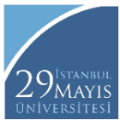 T.C.İSTANBUL 29 MAYIS ÜNİVERSİTESİÖĞRETİM ELEMANI BAŞVURU FORMUT.C. Kimlik No	Adı – Soyadı	RESİMCinsiyeti	RESİMUyruğu	RESİMTebligat Adresi:	RESİMAskerlik Durumu	   Yaptı □                Muaf □            Tecilli □         Tecil Tarihi    ......./......./......   Yaptı □                Muaf □            Tecilli □         Tecil Tarihi    ......./......./......   Yaptı □                Muaf □            Tecilli □         Tecil Tarihi    ......./......./......Doğum Tarihi(Gün/Ay/Yıl)		/		/	/	E-Mail :E-Mail :Doğum YeriEmeklimisinizEvet          Hayır Ev Tel :                                     Cep Tel :Ev Tel :                                     Cep Tel :Fakülte/Yüksekokul	Bölüm	Program	Anabilim Dalı	Kadro Unvanı	İlan/Duyuru Başlama Tarihi	  	/	/	SINAV ADITARİHBAŞVURDUĞU ALAN İLE İLGİLİ PUANIBAŞVURDUĞU ALAN İLE İLGİLİ PUANIBAŞVURDUĞU ALAN İLE İLGİLİ PUANIALES	     Sayısal :                   Sözel:                    Eşit Ağırlıklı:     Sayısal :                   Sözel:                    Eşit Ağırlıklı:     Sayısal :                   Sözel:                    Eşit Ağırlıklı:YDS veya Eşdeğeri	Bildiği Diğer Yabancı Dil / Diller	 Lisans Eğitiminden Mezun Olduğu Alanın Puan Türü	 Lisans Eğitiminden Mezun Olduğu Alanın Puan Türü	 Lisans Eğitiminden Mezun Olduğu Alanın Puan Türü	    Sayısal □              Sözel □              Eşit Ağırlıklı □EĞİTİMİLİSANSYÜKSEK LİSANSDOKTORAÜniversite	Fakülte/ Enstitü	Bölüm	Program	Anabilim Dalı /Ana sanat Dalı	Bilim Dalı	Kayıt Tarihi (Gün/Ay/Yıl)	....../......./................/......./................/......./..........Aşaması	(Ders/Yeterlilik/Tez/Mezun)Mezuniyet Tarihi (Gün/Ay/Yıl)	....../......./................/......./................/......./..........Mezuniyet Not Ortalaması	 Eğitim Türü (Tezli/Tezsiz)  Eğitim Türü (Tezli/Tezsiz) Tez Konusu Tez Konusu UNVANIBU UNVANA İLK ATANMA TARİHİATANDIĞI ÜNİVERSİTE/KURUM ADIProfesör....../......./..........Doçent (Üniversitelerarası Kurul)....../......./..........Doçent (İlk Atandığı Üniversite/Kurum)....../......./..........Dr. Öğretim Üyesi....../......./..........Öğretim Görevlisi....../......./..........Araştırma Görevlisi....../......./..........KURUM ADIGÖREVİGİRİŞ TARİHİÇIKIŞ TARİHİ....../......./................/......./................/......./................/......./................/......./................/......./................/......./................/......./..........Mecburi Hizmet Yükümlülüğü Olup-OlmadığıEvet □Hayır □Açıklama :Kurumunun AdıKurumunun AdıKurumunun AdıSicil NumarasıEmekli □Çalışan □Üniversitenizin açmış olduğu ilana başvurmak istiyorum. Bu kapsamda, yukarıda belirtmiş olduğum bilgiler ve ekte sunduğum belgelerin doğru olduğunu, eksik ve yanlış beyanımın tespit edilmesi halinde, sınavı kazanıp atamam yapılsa dahi tüm haklarımdan feragat edeceğimi, şimdiden kabul ve taahhüt ediyorum. Ayrıca verdiğim kişisel verilerimin 6698 Sayılı Kişisel Verilerin Korunması Kanununda belirtilen usul ve esaslara uygun olarak işlenmesine izin veriyorum ve kabul ediyorum.Başvuruda BulunanınAdı Soyadı	:Tarih	:İmza	:BAŞVURUYU KABUL EDENBAŞVURUYU KABUL EDENBAŞVURUYU KABUL EDENAdı SoyadıKabul Tarihiİmza